“Feather of flight, courage of heart.”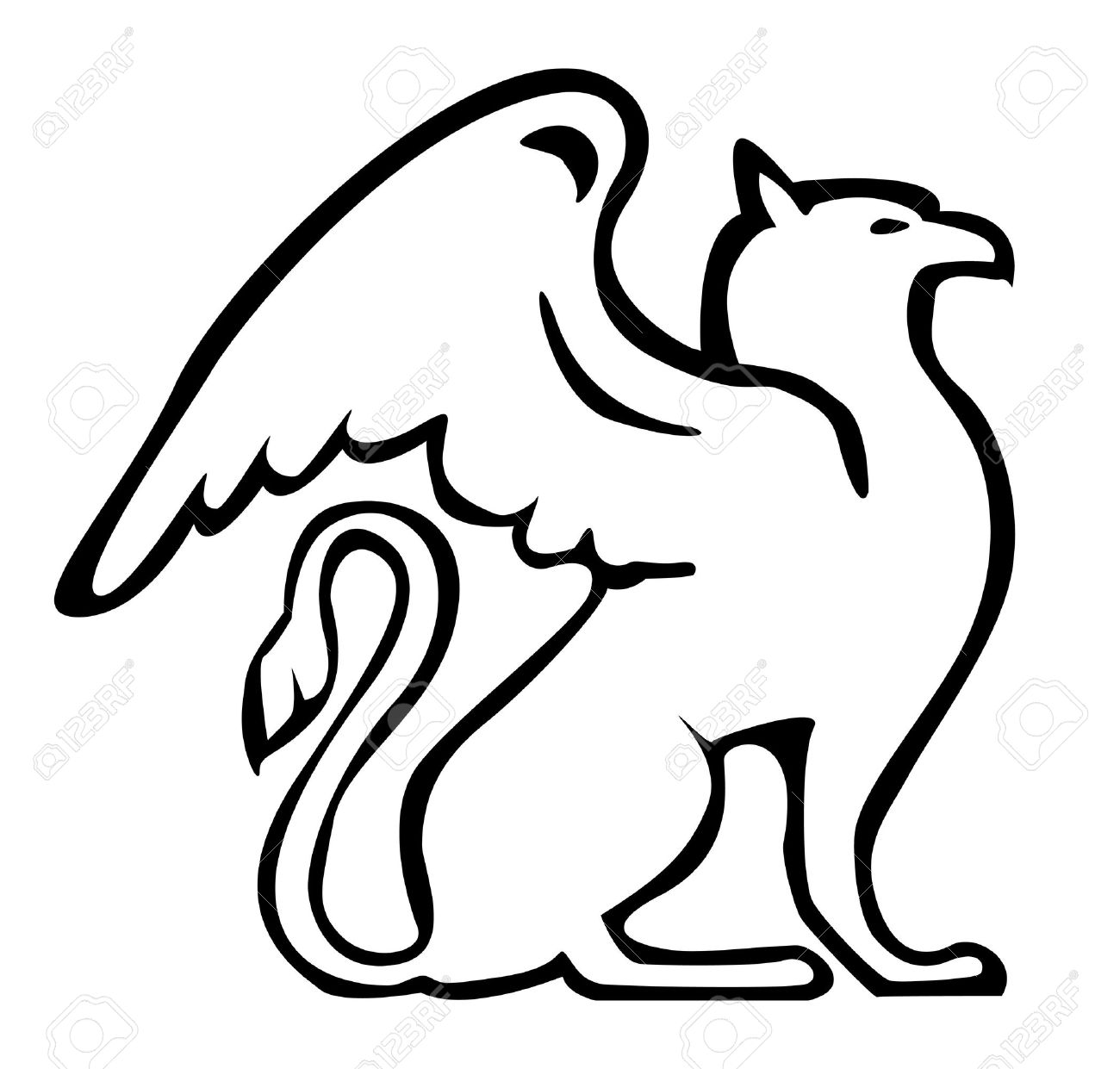 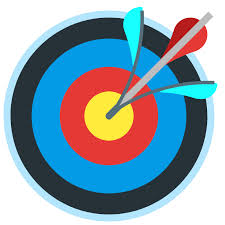 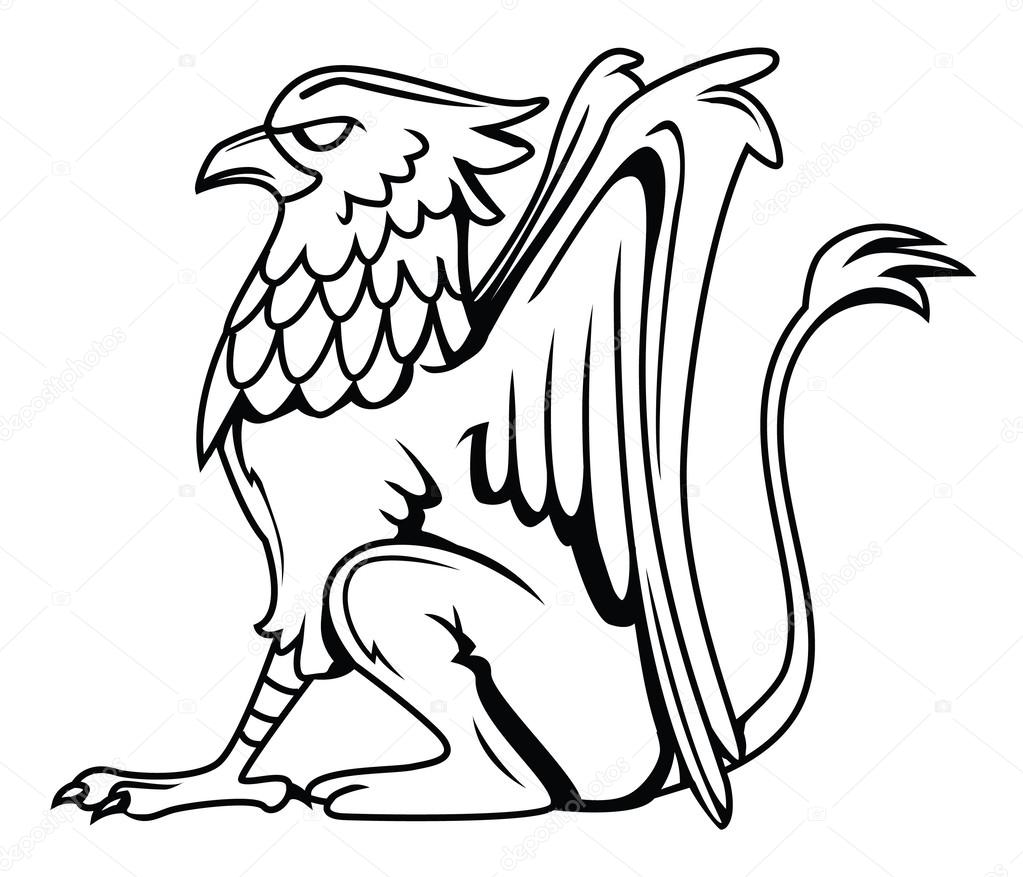 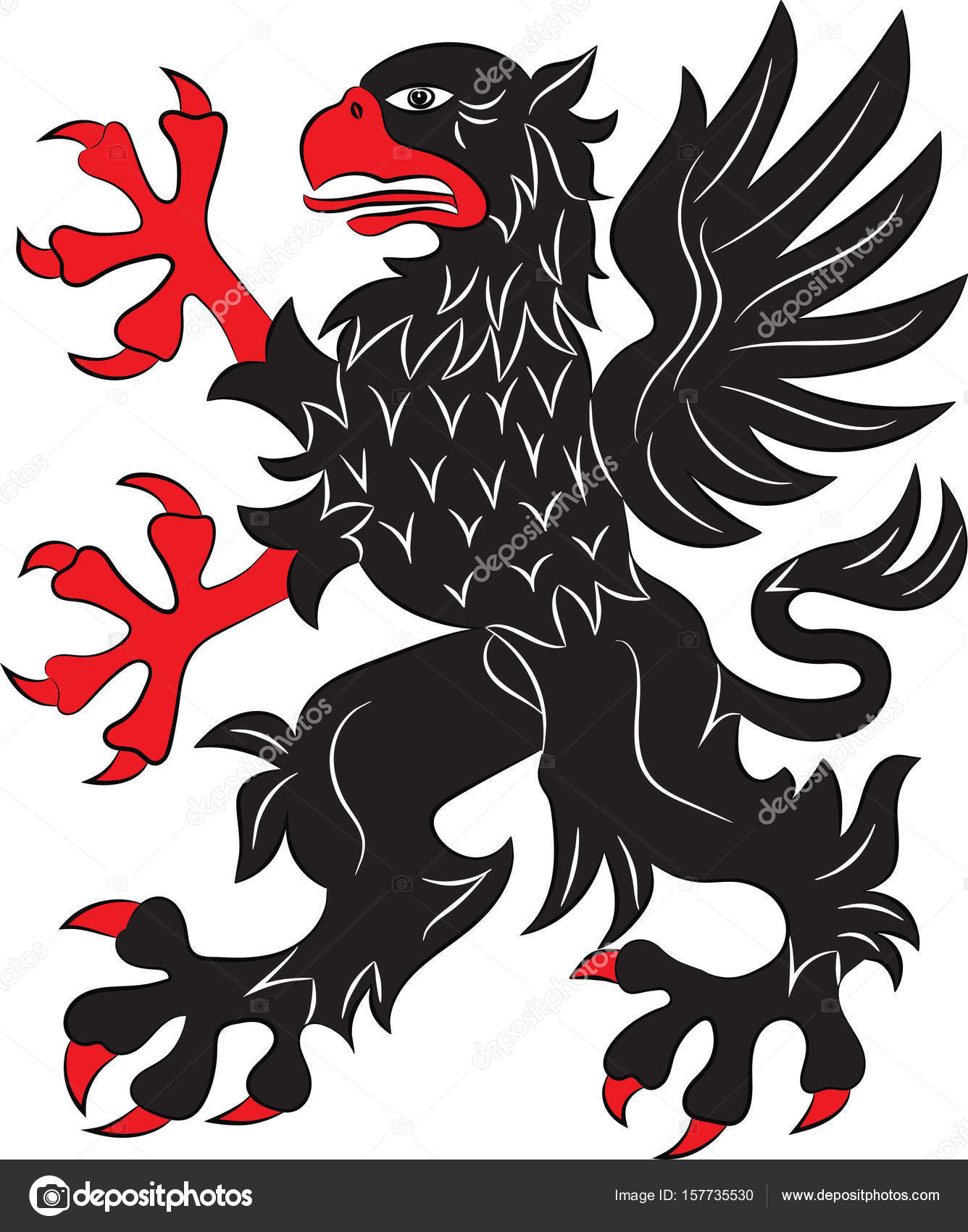 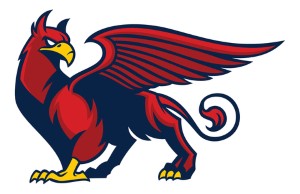 Dates for the CalendarClub Night - Fridays 7pm – 9pm Taster Sessions – 1st Friday of Month – 6;30pm – 7pm5th April, 3rd May, 7th June.End of Month shoots April 26th, May 31st and June 28th.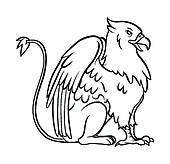 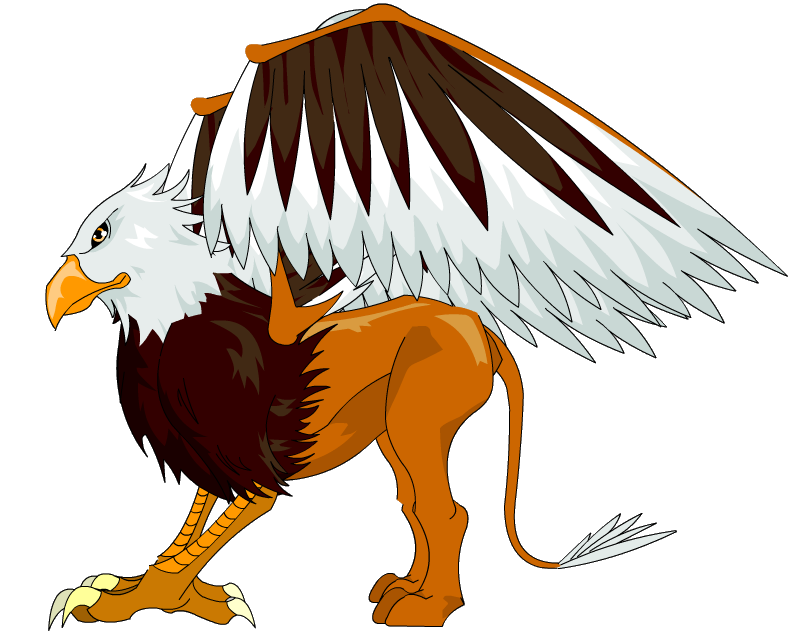 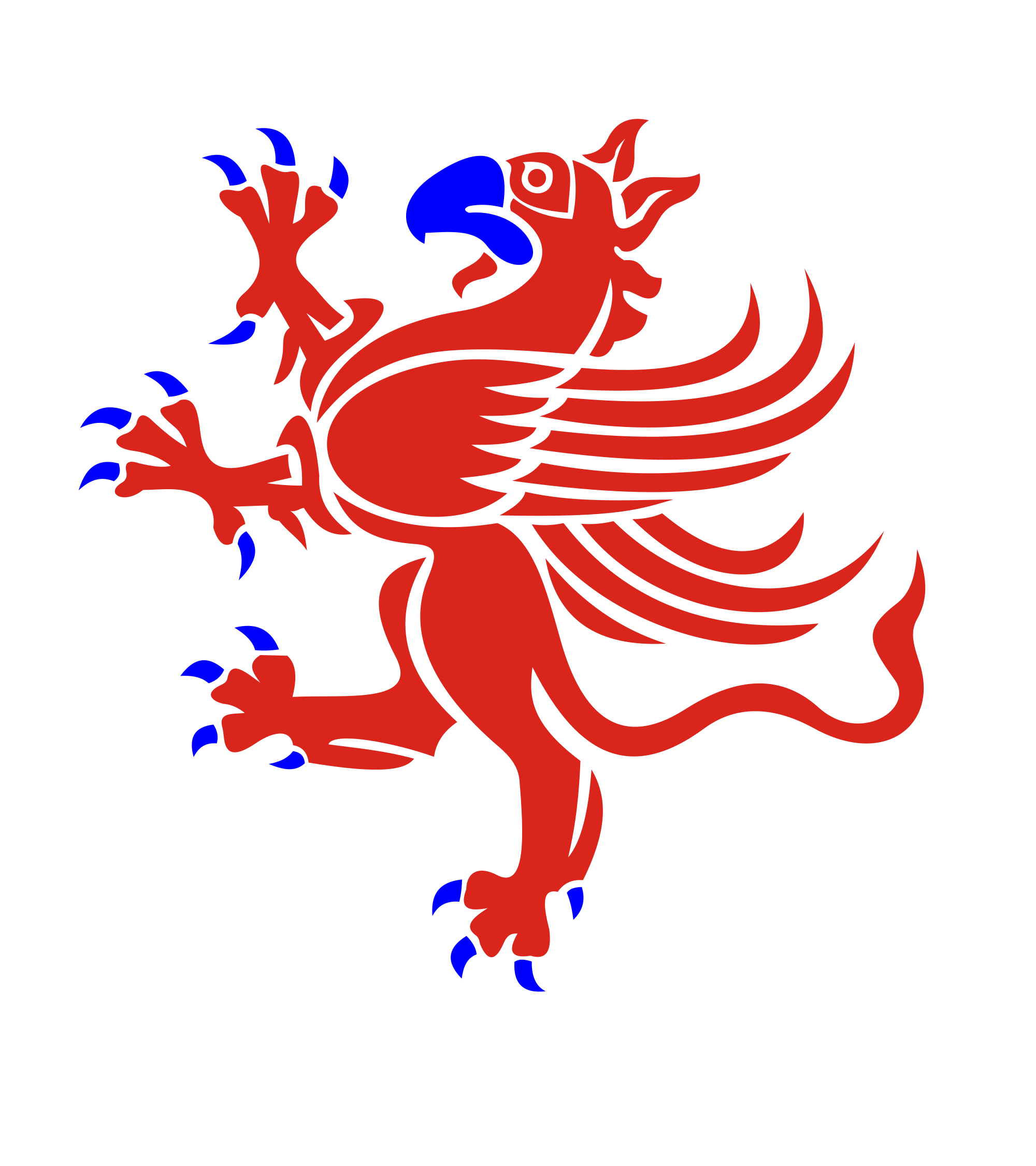 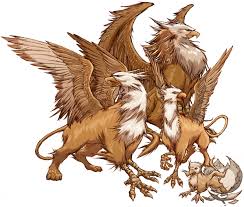 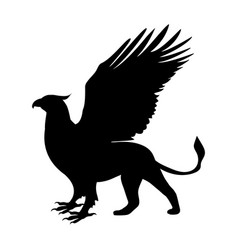 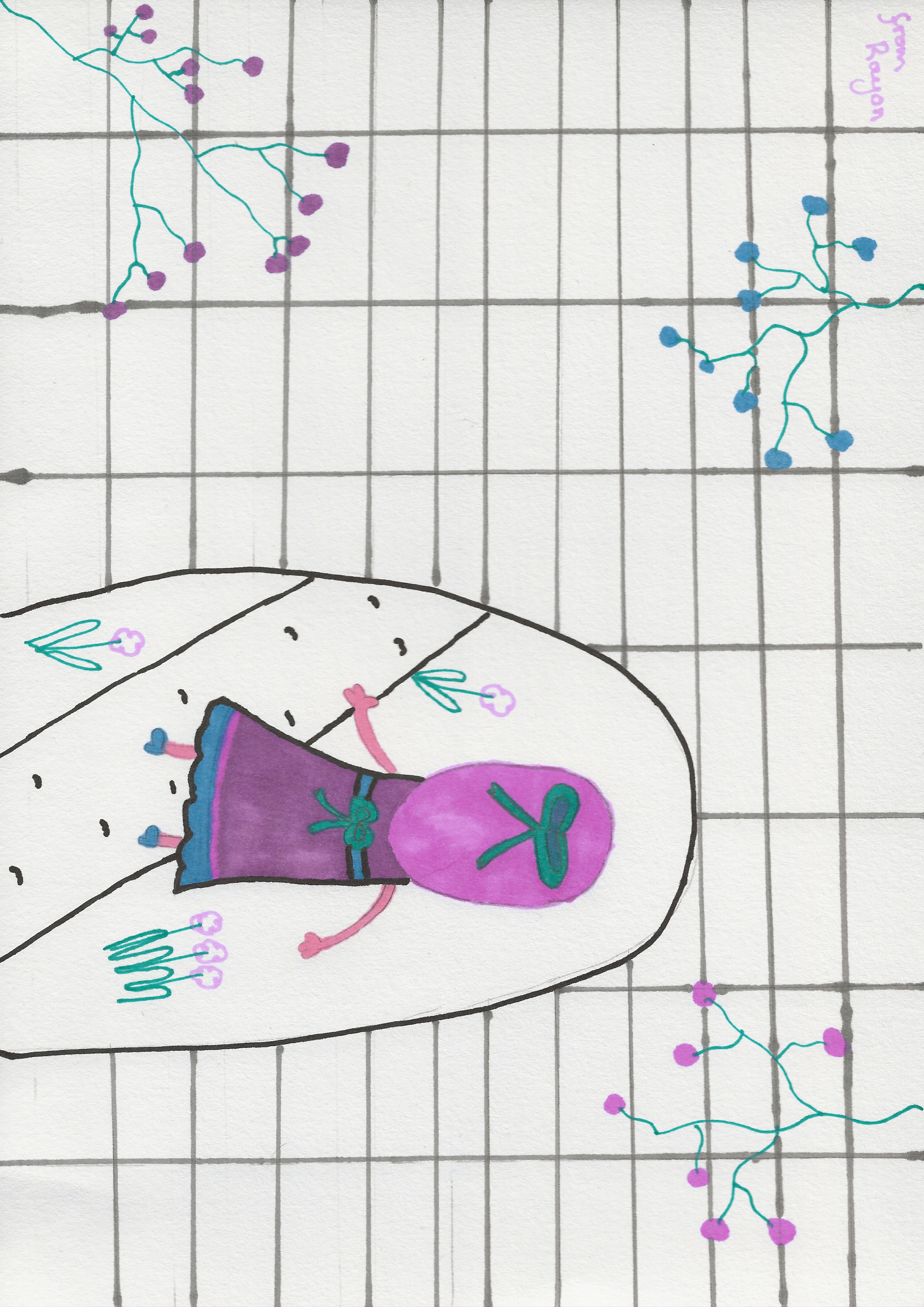 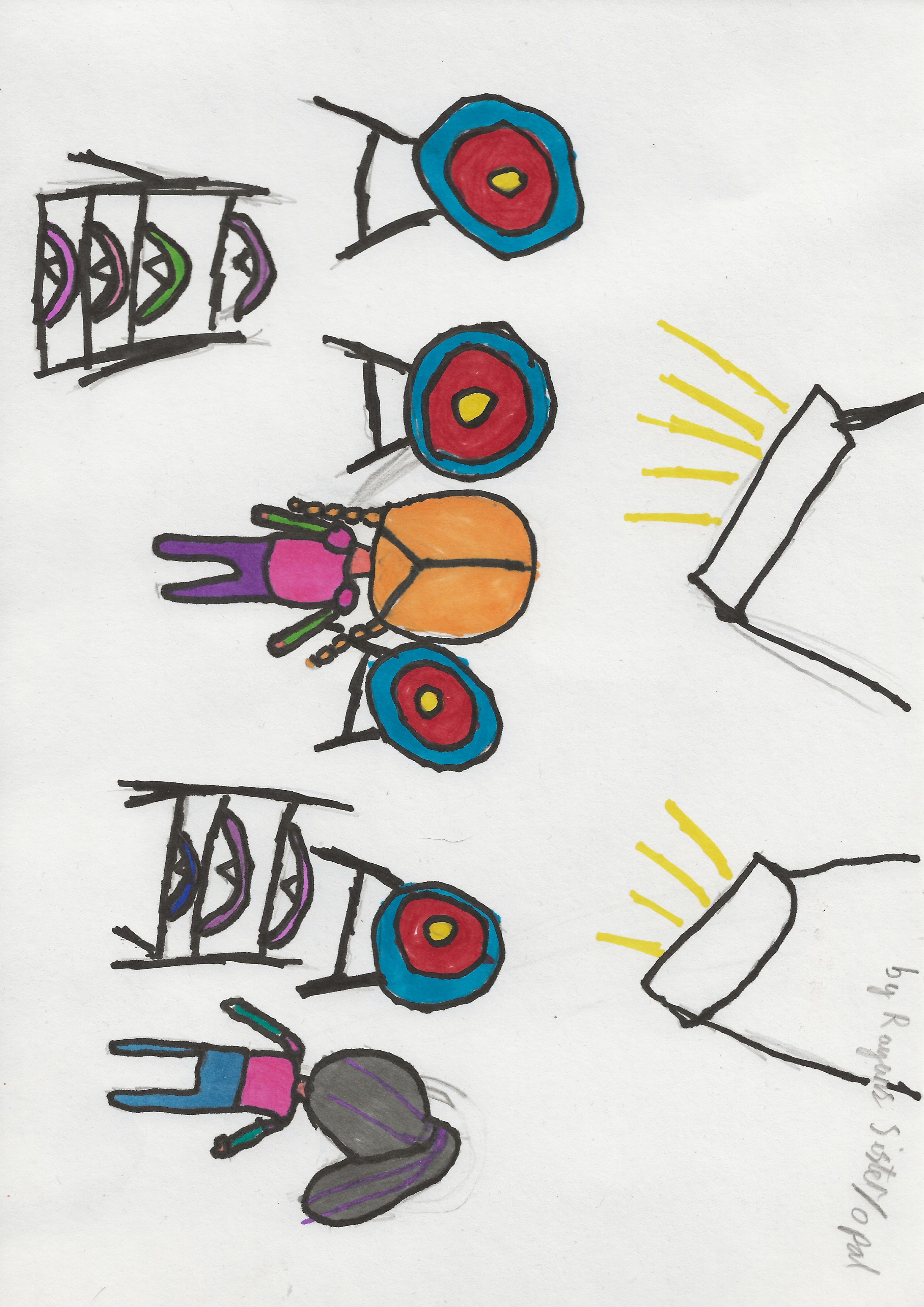 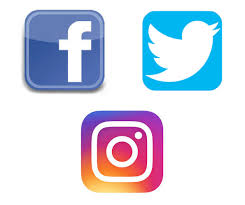 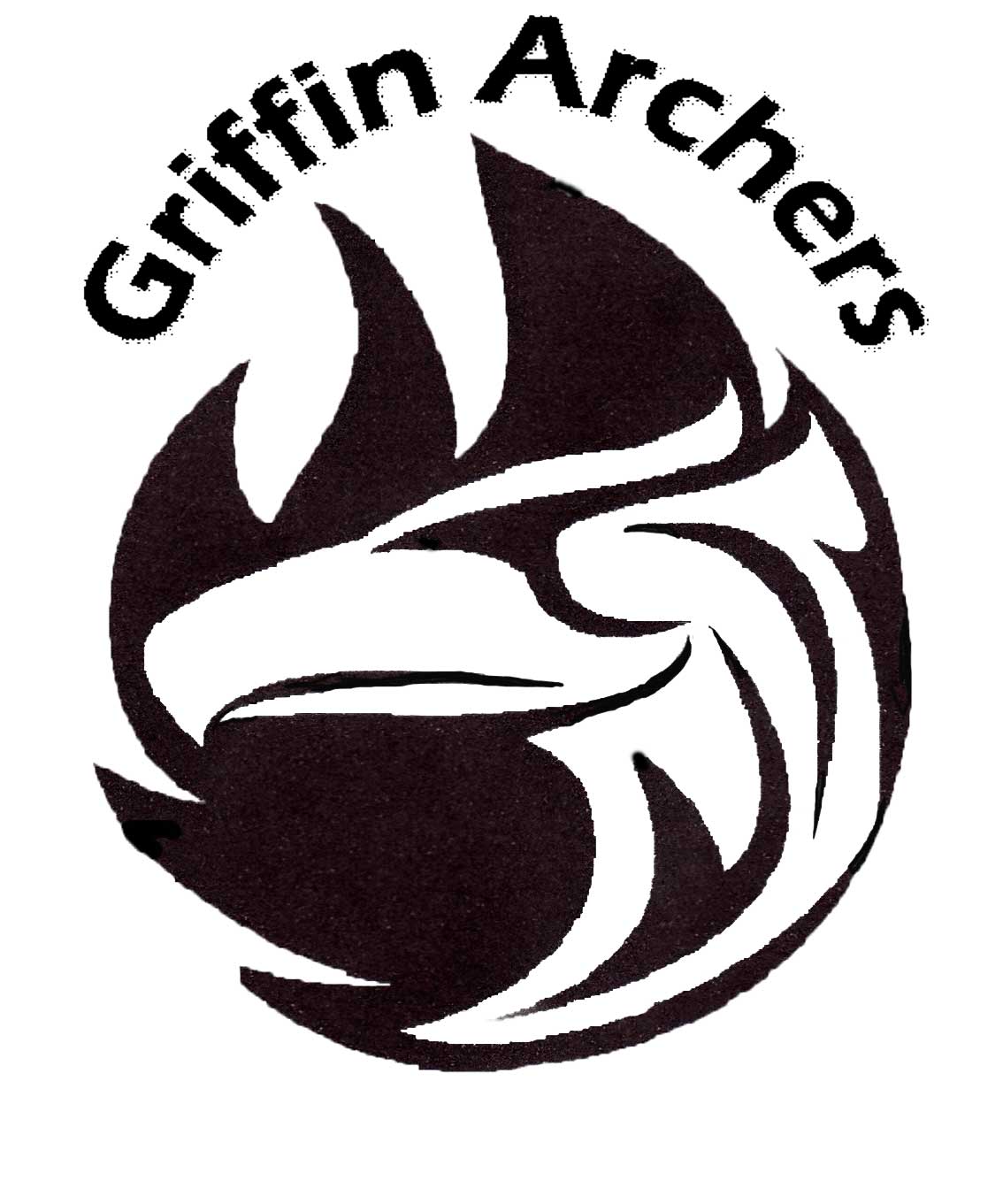 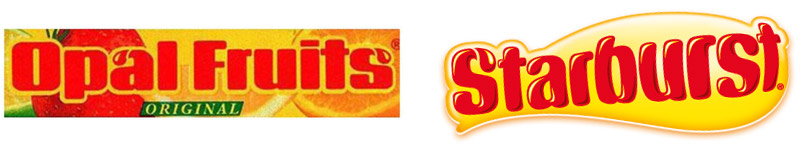 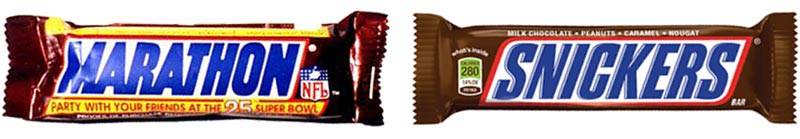 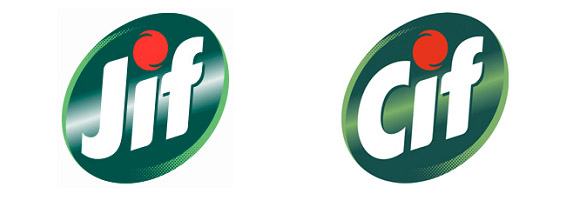 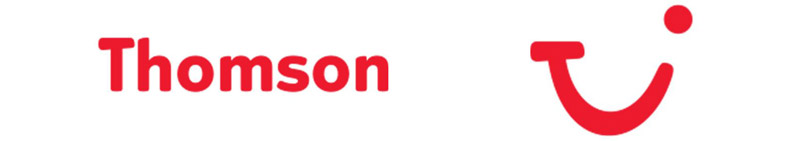 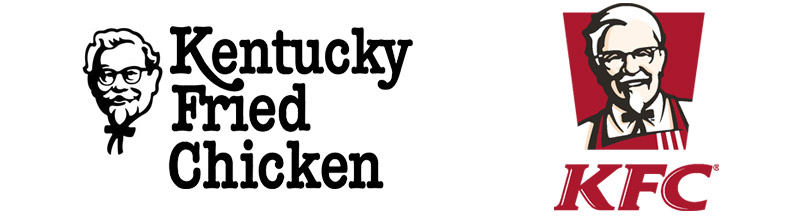 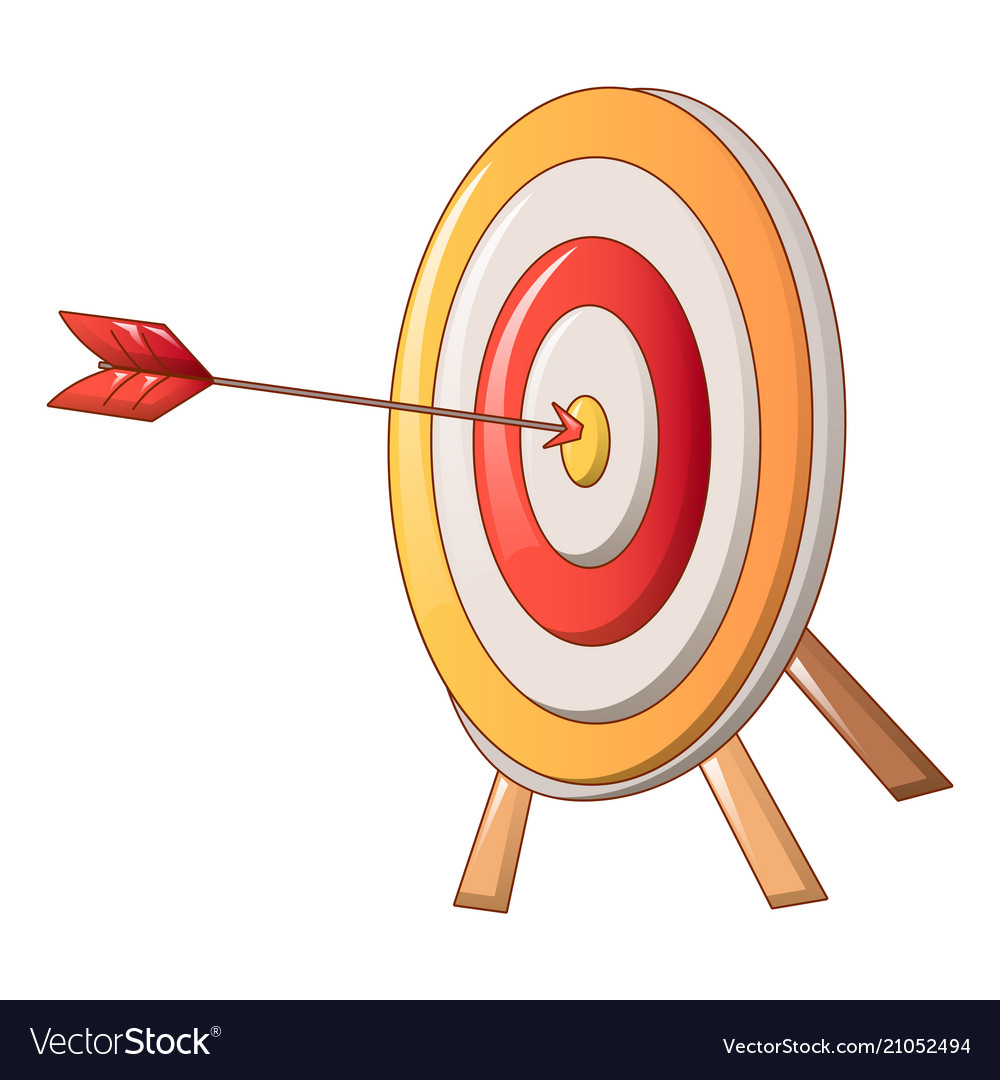 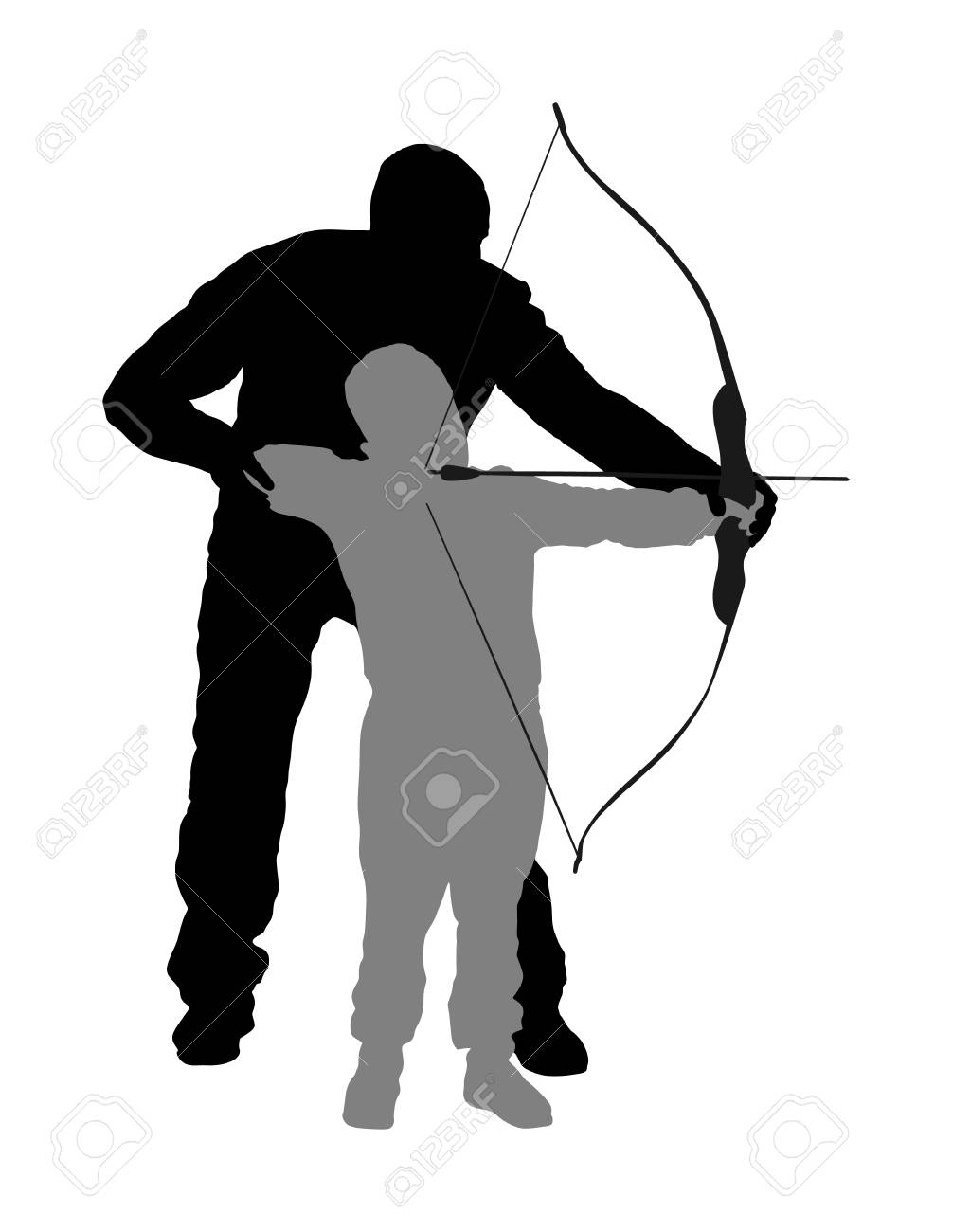 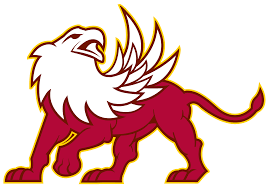 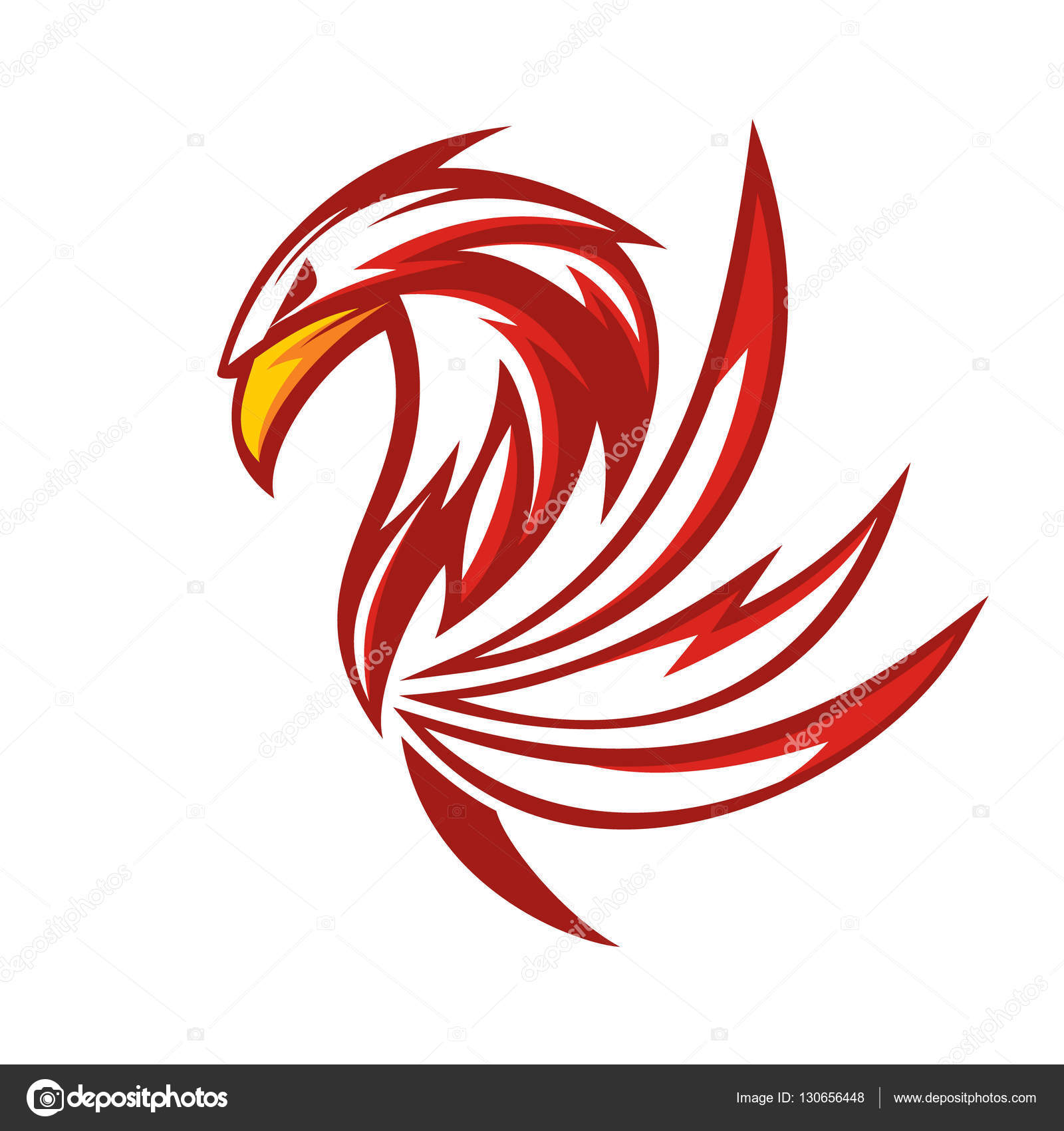 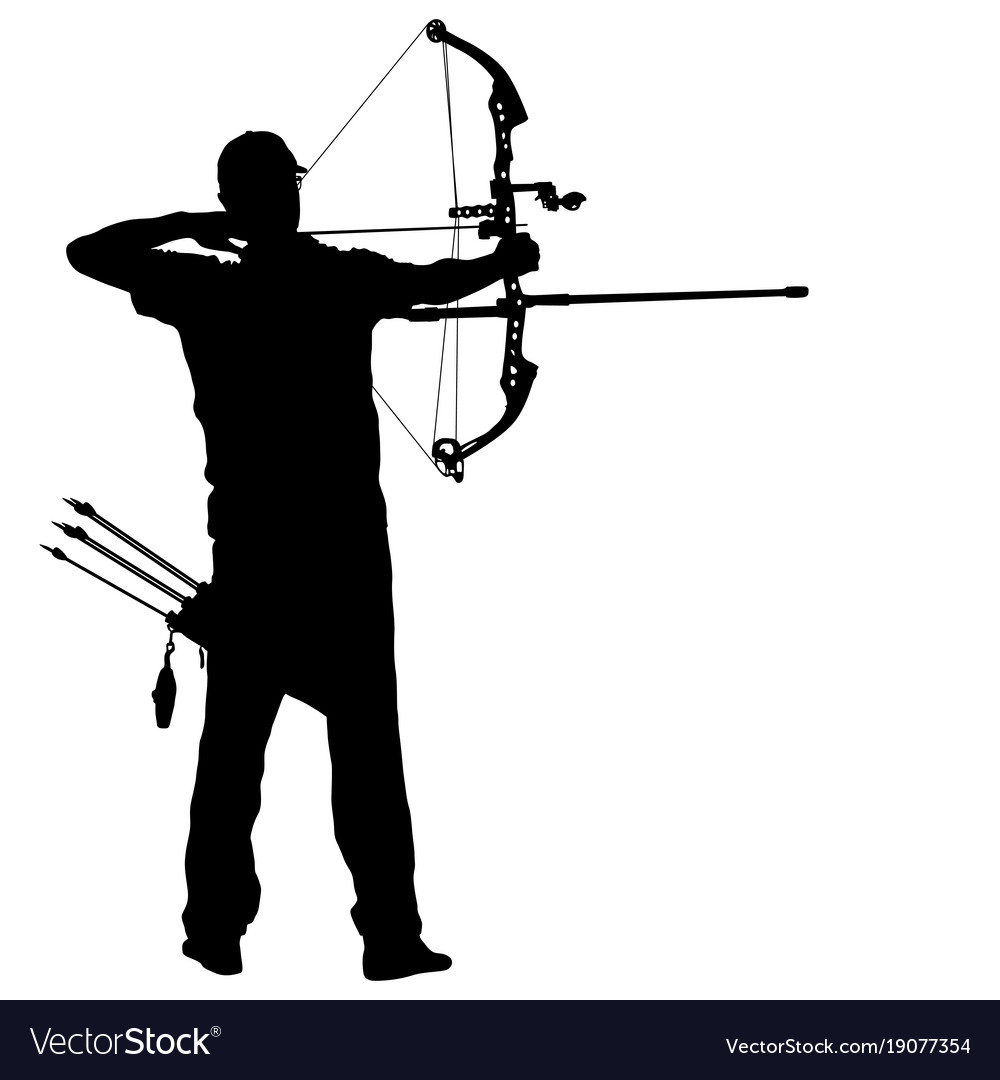 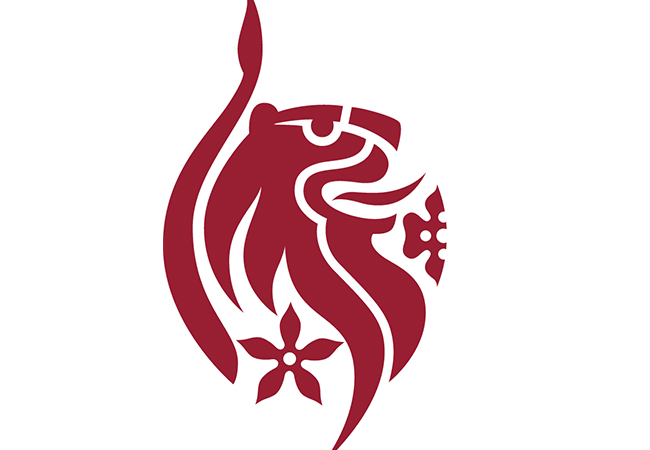 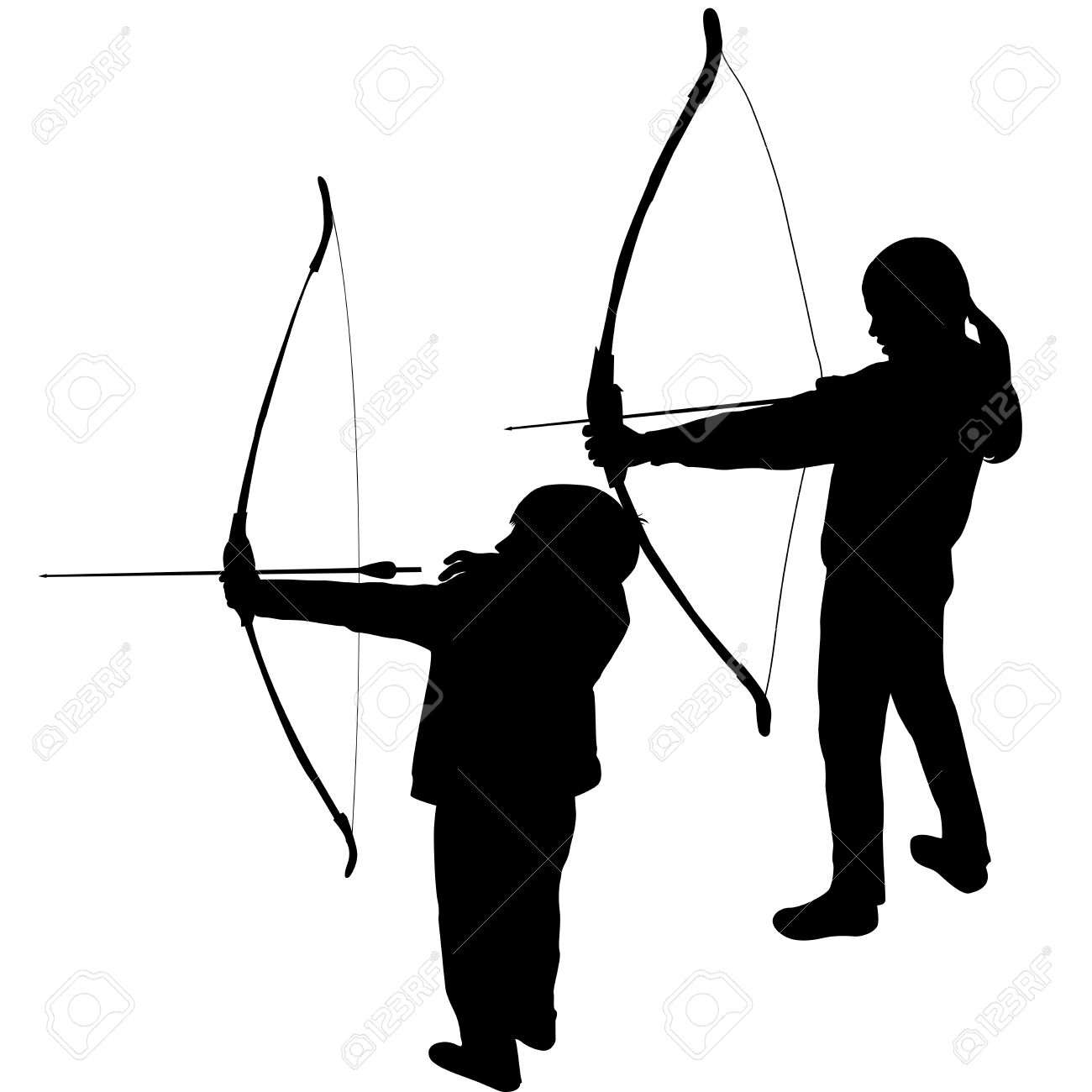 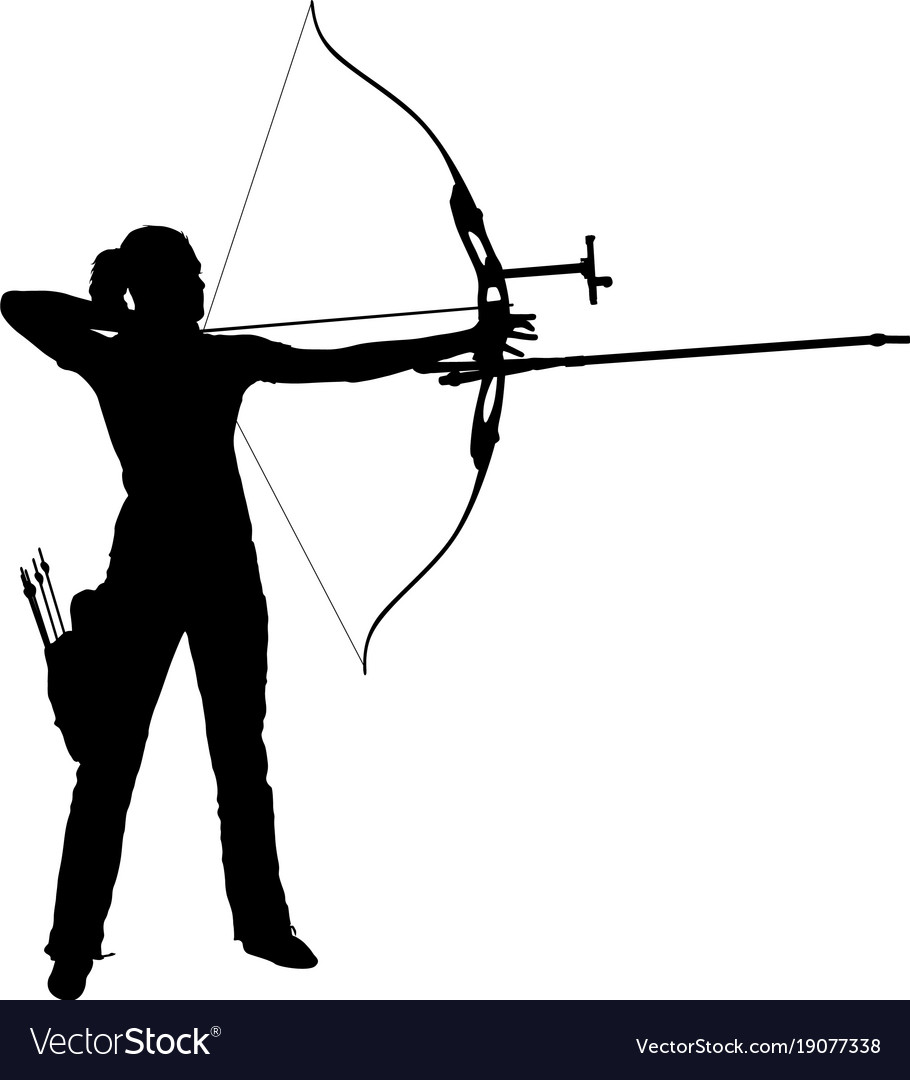 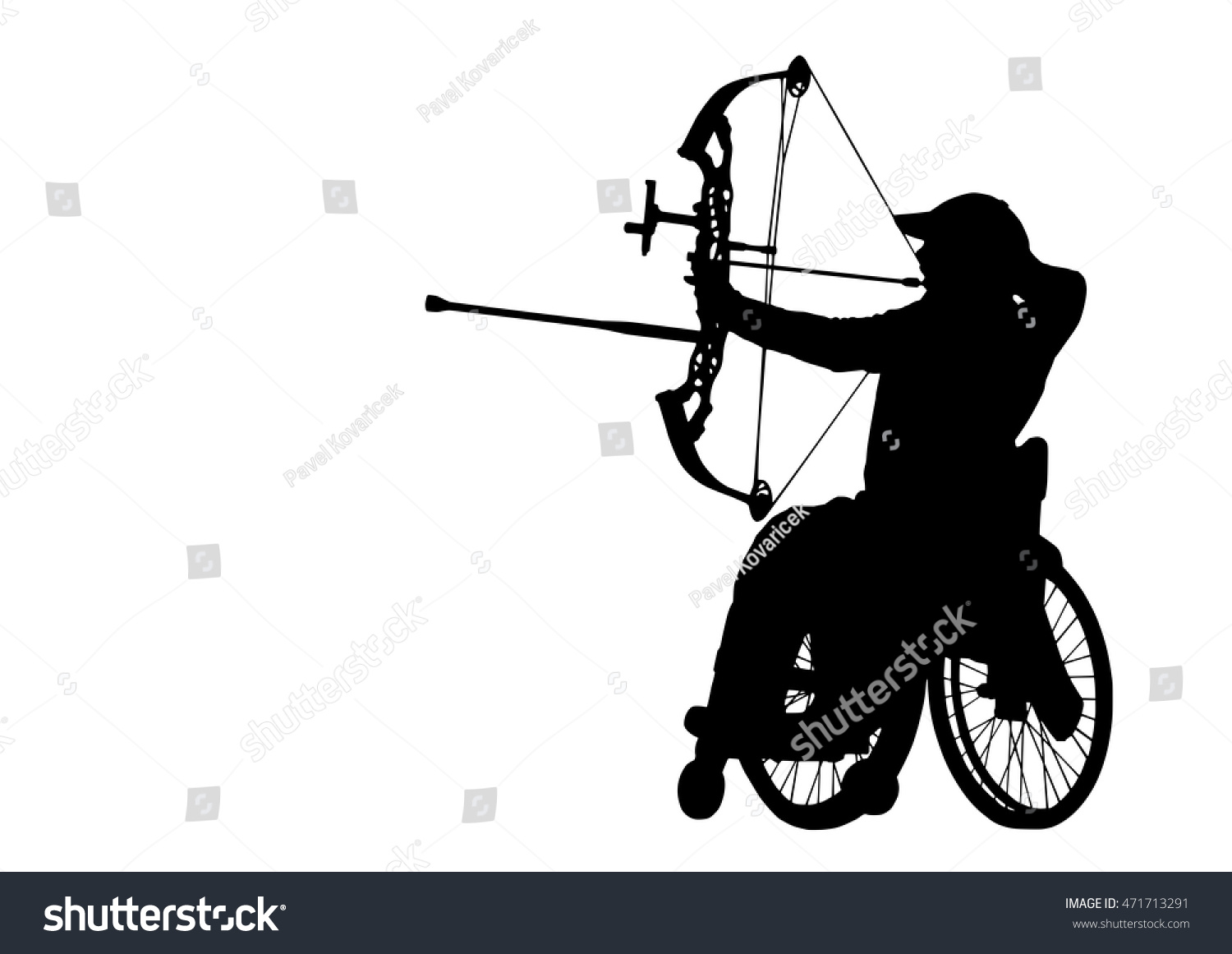 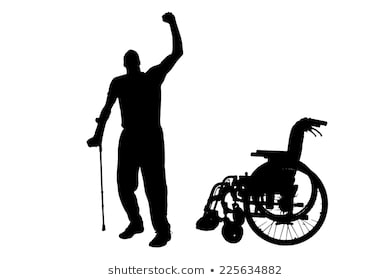 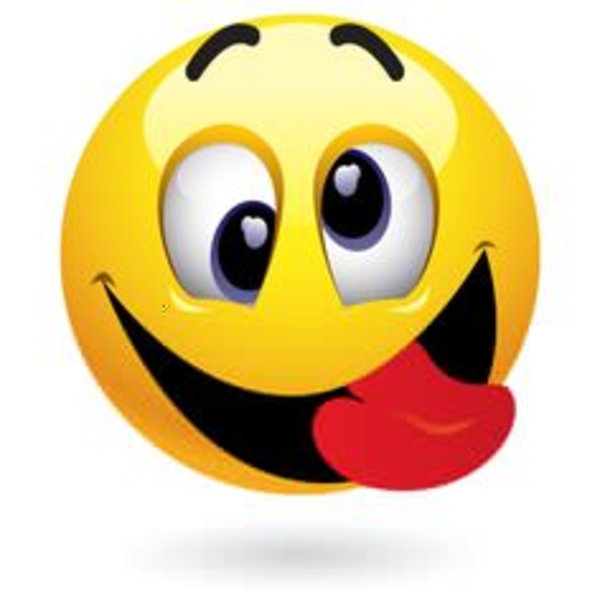 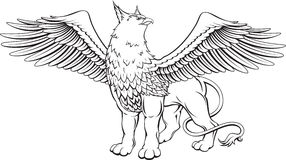 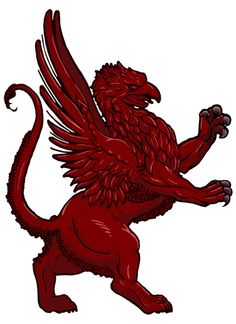 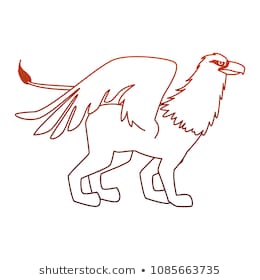 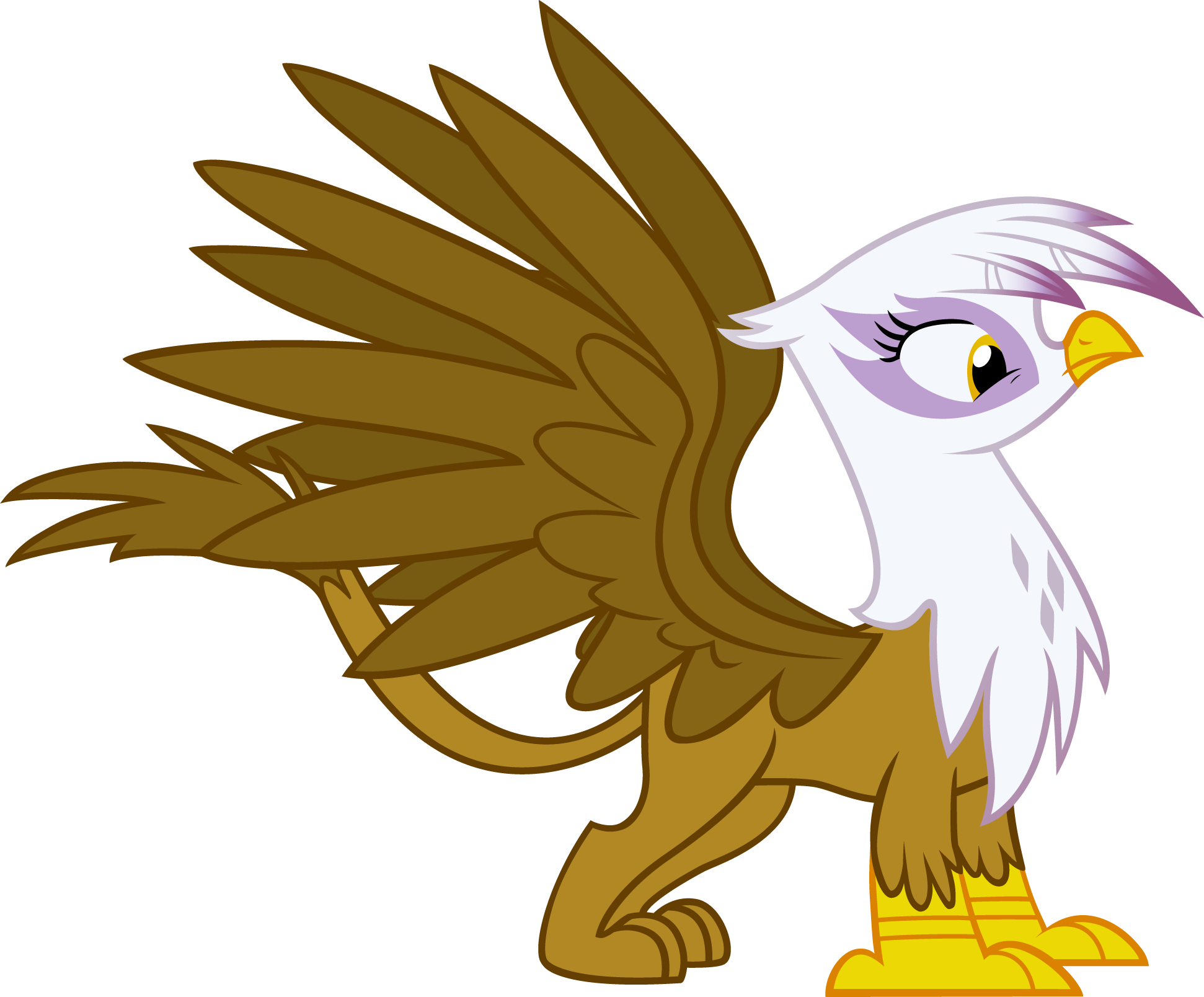 